Aus Anlass „20 Jahre TGD“ laden wir Sie herzlich zum „TGD – Innovationsworkshop“am Dienstag, 30. November 2021 als Hybrid-Veranstaltung im Forum Kloster in Gleisdorf (www.forumkloster.at) mit folgendem Programm ein:12:30 – 13:00 Anmeldung und Begrüßung13:00 – 13:30 Priv.-Doz Dr. Reinhild Krametter-Frötscher, Mag. Patrick Schmidseder, Vetmeduni Wien: „Aktuelles zur Moderhinke in der Steiermark“13:30 – 14:00 Univ.-Prof. Dr. Thomas Wittek, Dr. Julia Schoiswohl, Klinik für Wiederkäuer, Vetmeduni Wien:„Alternative Enthornung von Kälbern“14:00 – 14:30 Dr. Peter Pless, Vetlabor, Land Steiermark, DI Peter Stückler, Milchlabor St. Michael:„DSCC - Automatische Entzündungszelldifferenzierung aus Milchproben“14:30 – 14:45 Kurze Pause14:45 – 15:15 Obmannstv. VR Dr. Josef Elmer, Almenlandpraxis Passail, und DI Hermann Katz, Joanneum Research, Graz: „LAAG - Lokale Antibiotika-Arbeitsgruppe Passail“15:15 - 15:45 GF Conny Pint, HEROSAN, Graz:„Hanf-CBD und Schwanzbeißen beim Schwein“15:45 – 16:15 Dr. Karl Bauer, TGD Stmk.:„20 Jahre Steirischer Tiergesundheitsdienst und der neue ÖTGD“Anschl. Schlussworte und Ausklang bei gemütlichem Buffet für die präsenten Gäste!--------------------------------------------------------Organisation und Moderation: GF Dr. Karl BauerKeine Teilnahmegebühr!                        Anmeldeschluss: Freitag, 19.11.2021Anmeldung zum„TGD - Innovationsworkshop“am Dienstag, 30. November 2021 als Hybrid-Veranstaltung im Forum Kloster in GleisdorfName:							Tierarzt-Nr.:Adresse:                                                            bzw. LFBIS-Nr.: E-Mail:  Ich werde vor Ort teilnehmen!		 Ich werde online dabei sein!Der Online-Link (Zoom) zur Veranstaltung wird Ihnen nach der Anmeldung kurz vor der Tagung zugesandt werden!Organisation und Moderation: GF Dr. Karl BauerKeine Teilnahmegebühr!                        Anmeldeschluss: Freitag, 19.11.2021Mit der Anmeldung zur Veranstaltung stimmen Sie Foto- und Videoaufnahmen zu!Entsprechend der TGD-VO 2009 wurde um Bildungs-/TGD-Stunden/FTA-Stunden bei der ÖTK angesucht! Für Tierhalter werden 2 TGD-Stunden anerkannt!Workshop hosted by  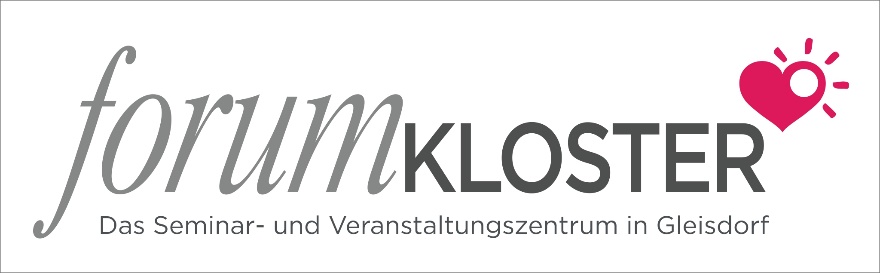 Anmeldungen bitte an die Geschäftsstelle des TGD-Steiermark unter:Tel.-Nummer: 0316/877 – 8791            	       Fax-Nummer: 0316/877 – 4979E-Mail: andrea.skala@stmk.gv.at